下午12:50 S1-4 維多利亞打吡下午12:50 S1-4 維多利亞打吡下午12:50 S1-4 維多利亞打吡下午12:50 S1-4 維多利亞打吡下午12:50 S1-4 維多利亞打吡下午12:50 S1-4 維多利亞打吡[ ] 現時國際評分註：F/CF/EvensF/JF – 大熱B - 戴眼罩BO - 戴單邊眼罩CP –戴羊毛面箍H - 戴頭罩SR - 戴鼻箍TT –  綁繫舌帶V - 戴開縫眼罩XB –戴交叉鼻箍(a) – 見習騎師R – 後備S1-4下午12:50香港時間(4.11.2017)(當地時間 下午3:50 )(4.11.2017)維多利亞打吡 (一級賽)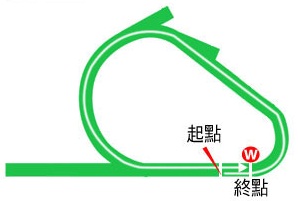 澳洲費明頓馬場 - 草地 - 2500米 (左轉)三歲馬平磅賽。配磅︰雄馬及閹馬122磅；雌馬118磅。不設見習騎師減磅。總獎金 (澳元) $1,500,000及獎座 $10,000冠軍 $900,000及獎座 $10,000，亞軍 $270,000，季軍 $135,000，殿軍 $67,500，第五名 $37,500，第六名 $30,000，第七名 $30,000，第八名 $30,000。(16匹參賽馬 + 1匹後備)1名次日期賽事名稱、級別及獎金賽事名稱、級別及獎金馬場馬場途程/跑道/場地途程/跑道/場地負磅騎師檔位末段時間頭馬時間分段名次 分段名次 分段名次 分段名次 分段名次 分段名次 名次及          勝負距離名次及          勝負距離賠率配備冠軍/亞軍/季軍簡評1/1022/7/17兩歲馬 處女馬 定磅賽澳元30,000澳甘柏拉1400 右草地 好 126李富臨934.711.23.55-2211.34EFB居高成王 126  Unforgotten (AUS) 121  Speedway (AUS) 121  留守第二位，走第二疊，落後一個馬位，直路早段與對手共同領放，受催策下於三百米處時衝刺強勁，維持勁勢。5/919/8/17G3上進錦標 三歲馬 讓賽澳元151,000澳蘭域1300 右草地 好 119奧希娜233.771.14.76-3452.726B龍焰 118  Gold Standard (AUS) 117  照准 117  居內欄第三位，落後個半馬位，直路早段仍在領放賽駒之後，僅在賽事末段才能望空，未能作準。5/79/9/17G2史丹福錦標 三歲馬 定磅賽澳元202,000澳玫瑰崗1500 右草地 好 125安國倫534.381.28.46-6653.215BGold Standard (AUS) 125  照准 125  天性迷人 125  千二米處時受阻，八百米處時仍在中間較後的位置，走第二疊，落後約六個馬位，直路上爭取空位，仍落後四個半馬位，於二百二十米處時移出，末段衝刺仍勁。1/1123/9/17G3高明錦標 三歲馬 定磅賽澳元201,000澳玫瑰崗1800 右草地 好 125安國倫935.321.50.8211111.39B居高成王 125  照准 125  Coral Coast (AUS) 120  沿欄領放，直路早段仍有優勢，於二百五十米處時受對手強勁挑戰，仍奮力爭先，鬥心盡現，勝出賽事。1/107/10/17G1春季冠軍錦標 三歲馬 定磅賽澳元505,000澳蘭域2000 右草地 好 125安國倫436.432.03.9411110.13.10FB居高成王 125  糾纏不清 125  斑點馬 125  千六米處時沿欄領放，八百米處時仍然領先，趨近轉彎時已建立明顯的優勢，拋離對手約個半馬位，末段受亞軍賽駒挑戰下回氣再上，終點前僅勝。2名次日期賽事名稱、級別及獎金賽事名稱、級別及獎金馬場馬場途程/跑道/場地途程/跑道/場地負磅騎師檔位末段時間頭馬時間分段名次 分段名次 分段名次 分段名次 分段名次 分段名次 名次及          勝負距離名次及          勝負距離賠率配備冠軍/亞軍/季軍簡評11/1410/6/17G1阿堅斯錦標 兩歲馬 定磅賽澳元609,000澳東奔1600 右草地 好 126麥維凱135.501.36.21335113.110BCapital Gain (AUS) 126  Aloisia (NZ) 121  對準 126  9/99/9/17G2Run To Rose 三歲馬 定磅賽澳元202,000澳玫瑰崗1200 右草地 好 127安國倫133.711.08.59-5498.481舞不停 123  草根級 126  Perast (AUS) 121  八百米處時居內欄中間位置，落後約五個半馬位，直路上爭取空位，落後約五個馬位，但自三百米處起敗象已呈，其後嚴重乏力。4/1130/9/17L杜詩富讓賽 三歲馬澳元125,000澳蘭域1600 右草地 好 133布文735.401.35.2388540.613Ataraxia (AUS) 117  Dissolution (AUS) 117  Sambro (AUS) 126  留守內欄中間較後的位置，落後約四個半馬位，轉彎時仍在相同位置避免蝕位，直路上未能完全望空，末段衝刺仍佳。2/107/10/17G1春季冠軍錦標 三歲馬 定磅賽澳元505,000澳蘭域2000 右草地 好 125薛恩236.432.03.9476520.15.50居高成王 125  糾纏不清 125  斑點馬 125  千六米處時居中間位置，落後約五個馬位，八百米處時落後約四個半馬位，直路上爭取空位，仍落後四個馬位，於三百五十米處時加速，末段衝刺頗佳，但未能超越頭馬。2/821/10/17G3考菲爾德經典賽 三歲馬 定磅賽澳元350,000澳考菲爾德2000 左草地 好 126薛恩535.922.02.4833222.755絕壁邊緣 126  糾纏不清 126  主舞台 126  留守第三位，轉彎時居第二位，於三百米處時加速力不足，末段衝刺強勁。3名次日期賽事名稱、級別及獎金賽事名稱、級別及獎金馬場馬場途程/跑道/場地途程/跑道/場地負磅騎師檔位末段時間頭馬時間分段名次 分段名次 分段名次 分段名次 分段名次 分段名次 名次及          勝負距離名次及          勝負距離賠率配備冠軍/亞軍/季軍簡評3/926/8/17G3明朝錦標 三歲馬澳元151,000澳玫瑰崗1400 右草地 好 128安國倫334.501.22.59-6531.911B天性迷人 122  融會貫通 126  花天酒地 128  起步時與對手碰撞，留守中間位置，落後三個馬位，走第二疊，轉入直路時移至第四疊，末段衝刺仍勁。1/815/9/17G3春季錦標 三歲馬 定磅賽澳元151,400澳紐卡素1600 右草地 好 125安國倫734.531.37.0377810.844.20花天酒地 125  Merovee (AUS) 125  Primitivo (AUS) 125  留守接近包尾的位置，走第二疊，落後四個半馬位，轉彎時未能望空，於三百五十米處時移出，最後一百七十五米取得領先，維持勁勢至終點。直路上受催策下內閃。5/1123/9/17G3高明錦標 三歲馬 定磅賽澳元201,000澳玫瑰崗1800 右草地 好 125柏爾235.321.50.8267656.83.30F居高成王 125  照准 125  Coral Coast (AUS) 120  留守中間較後的位置，走第二疊，落後五個馬位，直路上得以望空但衝刺乏力。5/107/10/17G1春季冠軍錦標 三歲馬 定磅賽澳元505,000澳蘭域2000 右草地 好 125史科菲836.432.03.9455453.910CP居高成王 125  糾纏不清 125  斑點馬 125  起步較慢，失去兩個馬位，千六米處時留守中間較後的位置，走第三疊，沒有遮擋，落後約六個半馬位，於八百米處時居中間位置，走第三疊，沒有遮擋，落後約四個馬位，轉入直路時走第四疊，仍落後約四個馬位，在早段耗力頗多下，末段衝刺尚可。3/1625/10/17L智朗經典賽 三歲馬 定磅賽澳元120,000澳智朗2200 左草地 軟 128布文1137.542.16.4711121230.954FCP同甘共苦 123  未來大盜 123  花天酒地 128  留守中間較後的位置，轉彎時走第七至第八疊，末段從外疊衝刺強勁。4名次日期賽事名稱、級別及獎金賽事名稱、級別及獎金馬場馬場途程/跑道/場地途程/跑道/場地負磅騎師檔位末段時間頭馬時間分段名次 分段名次 分段名次 分段名次 分段名次 分段名次 名次及          勝負距離名次及          勝負距離賠率配備冠軍/亞軍/季軍簡評4/919/8/17G3上進錦標 三歲馬 讓賽澳元151,000澳蘭域1300 右草地 好 123艾道拿333.771.14.76-7542.611XB龍焰 118  Gold Standard (AUS) 117  照准 117  開跑前於閘後接受獸醫檢驗，起步時被對手碰撞，留守內欄中間較後的位置，落後四個半馬位，直路上爭取空位，於一百五十米處時得以望空，末段衝刺不俗。2/79/9/17三歲馬 讓賽澳元120,000澳滿利谷1509 左草地 好 128岳禮華236.821.32.45-4420.25XBMasculino (AUS) 120  易上力 128  Sunquest (AUS) 119  留守第四位，落後三至四個馬位，轉彎時進佔第二位，直路上衝刺頗佳。5/1123/9/17三歲馬 讓賽澳元120,000澳考菲爾德1600 左草地 好 128岳禮華335.501.37.3058752.22.80FXB絕壁邊緣 125  Sunquest (AUS) 119  Pres de Toi (AUS) 119  留守中間位置，轉彎時退守至中間較後的位置，於二百八十米處時未能望空，末段取得平衡後衝刺尚可。6/147/10/17LUCI 錦標 三歲馬 定磅賽澳元121,200澳費明頓1800 左草地 好 123岳禮華636.561.49.4999764.855.50XB主舞台 123  絕壁邊緣 126  強威 123  留守中間較後的位置，轉彎時走第四疊，末段衝刺一般。5/821/10/17G3考菲爾德經典賽 三歲馬 定磅賽澳元350,000澳考菲爾德2000 左草地 好 126麥維凱635.922.02.4888855.212B/XB絕壁邊緣 126  糾纏不清 126  主舞台 126  留居最後，轉彎時略為追前，末段在外疊衝刺尚可。5名次日期賽事名稱、級別及獎金賽事名稱、級別及獎金馬場馬場途程/跑道/場地途程/跑道/場地負磅騎師檔位末段時間頭馬時間分段名次 分段名次 分段名次 分段名次 分段名次 分段名次 名次及          勝負距離名次及          勝負距離賠率配備冠軍/亞軍/季軍簡評2/1327/8/17三歲以上 處女馬 定磅賽澳元25,000澳格堡1300 左草地 大爛 123Zac Spain339.301.22.76-3520.54.20FBJubilee Blue (AUS) 125  主舞台 123  Sleek Acheeva (AUS) 129  出閘較慢，留居包廂位置，轉彎時爭取空位，其後在第二疊逐步追前。1/119/9/17三歲以上 處女馬 定磅賽澳元22,000澳基爾摩1600 左草地 軟 123Jake Bayliss4-1.42.9633311.251.50FB主舞台 123  Just a Gigolo (AUS) 129  Prospectors Helmet (AUS) 129  留守第三位，轉彎時走第三疊，於二百米處時取得領先，末段衝刺強勁，輕鬆勝出。2/1327/9/17三歲馬 雄馬及閹馬 定磅賽澳元50,000澳費明頓1800 左草地 好 122韋米高234.441.51.3943320.114B他維托寺 122  主舞台 122  Mutamayel (AUS) 125  出閘笨拙，留守第四位，轉彎時仍在領放賽駒之後，於二百五十米處時與對手共同領放，終點前走勢仍佳，力拼下僅敗。1/147/10/17LUCI 錦標 三歲馬 定磅賽澳元121,200澳費明頓1800 左草地 好 123韋米高1336.561.49.4914141010.38.50B主舞台 123  絕壁邊緣 126  強威 123  留守後列，於四百米處時移至最外，末段衝刺強勁，終點前僅勝。馬鞍於競賽途中滑移。3/821/10/17G3考菲爾德經典賽 三歲馬 定磅賽澳元350,000澳考菲爾德2000 左草地 好 126薛凱華135.922.02.48554354B絕壁邊緣 126  糾纏不清 126  主舞台 126  留守中間位置，末段衝刺尚佳，但未能收復失地。6名次日期賽事名稱、級別及獎金賽事名稱、級別及獎金馬場馬場途程/跑道/場地途程/跑道/場地負磅騎師檔位末段時間頭馬時間分段名次 分段名次 分段名次 分段名次 分段名次 分段名次 名次及          勝負距離名次及          勝負距離賠率配備冠軍/亞軍/季軍簡評3/1224/6/17兩歲馬 讓賽澳元100,000澳費明頓1400 左草地 好 125湯普新434.621.23.70-6536.316御前演奏 130  Whoomph (AUS) 126  斑點馬 125  留守中間位置，走第三疊，轉彎時逐步加速，末段略為內閃，但未能威脅頭二名的賽駒。1/1228/8/17三歲以上 處女馬 定磅賽澳元22,000澳旺加拉塔1400 左草地 軟 123Zac Spain736.741.25.79-8611.51.85F斑點馬 123  Azyaan (AUS) 119  Bemboka (AUS) 123  留守第八位，走第二疊，轉彎時移至最外，末段加速力強，最後二百米取得領先，輕鬆勝出。1/914/9/17指標評分64讓賽澳元25,000澳大金山1600 左草地 好 126Zac Spain735.581.38.6088710.12.60FXB/TT斑點馬 126  Minoan Spirit (AUS) 130  Lebombo Rose (AUS) 120  留守後列，轉彎時走第四至第五疊，於二百米至一百五十米處時未能望空，因而退守至內欄位置，其後重拾平衡，終點前取得勝利。4/1123/9/17G3高明錦標 三歲馬 定磅賽澳元201,000澳玫瑰崗1800 右草地 好 125白布朗635.321.50.8278845.78TT居高成王 125  照准 125  Coral Coast (AUS) 120  起步較慢，出閘後不久即被對手碰撞，留居內欄中間較後的位置，落後七個半馬位，轉彎時未能望空，於二百米處時移出，末段衝刺強勁。3/107/10/17G1春季冠軍錦標 三歲馬 定磅賽澳元505,000澳蘭域2000 右草地 好 125艾道拿936.432.03.9488831.68.50B/TT居高成王 125  糾纏不清 125  斑點馬 125  早段及中段均有搶口，留居接近包尾的位置，千六米處時仍在接近包尾處，居內欄，落後約六個半馬位，八百米處時仍落後六個馬位，直路上爭取空位，落後六個馬位，於三百米處時移出，末段衝刺強勁。7名次日期賽事名稱、級別及獎金賽事名稱、級別及獎金馬場馬場途程/跑道/場地途程/跑道/場地負磅騎師檔位末段時間頭馬時間分段名次 分段名次 分段名次 分段名次 分段名次 分段名次 名次及          勝負距離名次及          勝負距離賠率配備冠軍/亞軍/季軍簡評2/822/4/17L香檳錦標 兩歲馬 定磅賽紐元50,000紐愛沙妮1600 右草地 軟 125寶遜135.541.37.71---224.30Qiji Phoenix (AUS) 125  同甘共苦 125  Scott Base (NZ) 125  2/116/9/17三歲以上 處女馬 定磅賽澳元27,000澳沙丘園1400 左草地 好 123岳禮華1034.891.26.46-4321.254.40水神 123  同甘共苦 123  Villermont (AUS) 123  八百米處時留守第四位，走第三疊，轉彎時仍在領放賽駒之後，末段衝刺頗為強勁。4/1327/9/17三歲馬 雄馬及閹馬 定磅賽澳元50,000澳費明頓1800 左草地 好 122勞倫734.441.51.3966644.24.80他維托寺 122  主舞台 122  Mutamayel (AUS) 125  早段較為搶口，留守中間位置，走第三疊，取得遮擋，轉彎時走第四疊，末段加速力不足，但走勢仍佳。7/147/10/17LUCI 錦標 三歲馬 定磅賽澳元121,200澳費明頓1800 左草地 好 123連達文1036.561.49.491312975.059.50XB主舞台 123  絕壁邊緣 126  強威 123  留居於後，轉彎時走第四至第五疊，末段衝刺一般。1/1625/10/17L智朗經典賽 三歲馬 定磅賽澳元120,000澳智朗2200 左草地 軟 123薛凱華537.542.16.4722110.28.50B/XB同甘共苦 123  未來大盜 123  花天酒地 128  起步後不久即受催策下跟前，留守第二位，轉彎時取得領先，直路早段加速，末段維持勁勢，取得勝利。8名次日期賽事名稱、級別及獎金賽事名稱、級別及獎金馬場馬場途程/跑道/場地途程/跑道/場地負磅騎師檔位末段時間頭馬時間分段名次 分段名次 分段名次 分段名次 分段名次 分段名次 名次及          勝負距離名次及          勝負距離賠率配備冠軍/亞軍/季軍簡評1/1116/8/17三歲以上 處女馬 定磅賽澳元27,000澳沙丘園1300 左草地 好 123苗康文1134.221.20.06-9710.21.90FCP離心力 123  水神 123  Amortentia (AUS) 125  留守中間較後的位置，於二百米處起內閃，末段衝刺強勁，終點前僅勝。4/79/9/17三歲馬 讓賽澳元120,000澳滿利谷1509 左草地 好 119韋紀力436.821.32.45-5544.73.40FCPMasculino (AUS) 120  易上力 128  Sunquest (AUS) 119  留守第五位，落後三至四個馬位，轉彎時受催策，仍落後四個馬位，末段衝刺強勁，已盡所能。5/1327/9/17三歲馬 雄馬及閹馬 定磅賽澳元50,000澳費明頓1800 左草地 好 122薛凱華834.441.51.391010854.954FCP他維托寺 122  主舞台 122  Mutamayel (AUS) 125  起步較慢，留守中間較後的位置，轉彎時走第四疊，於四百米處時移至更外，末段衝刺一般。5/147/10/17LUCI 錦標 三歲馬 定磅賽澳元121,200澳費明頓1800 左草地 好 123苗康文236.561.49.4967453.615CP主舞台 123  絕壁邊緣 126  強威 123  留守中間位置，轉彎時移至第三至第四疊，末段衝刺普通。4/821/10/17G3考菲爾德經典賽 三歲馬 定磅賽澳元350,000澳考菲爾德2000 左草地 好 126苗康文235.922.02.4844545.131B絕壁邊緣 126  糾纏不清 126  主舞台 126  起步較慢，早段較為搶口，留守中間位置，末段衝刺不俗，但未能收復失地。9名次日期賽事名稱、級別及獎金賽事名稱、級別及獎金馬場馬場途程/跑道/場地途程/跑道/場地負磅騎師檔位末段時間頭馬時間分段名次 分段名次 分段名次 分段名次 分段名次 分段名次 名次及          勝負距離名次及          勝負距離賠率配備冠軍/亞軍/季軍簡評7/1227/8/17三歲以上 處女馬 定磅賽澳元25,000澳格堡1300 左草地 大爛 123施岳道439.701.21.88-1212710.9517Metson (AUS) 123  Amortentia (AUS) 125  Marrazo (AUS) 129  5/1410/9/17三歲以上 處女馬 定磅賽澳元25,000澳塞爾1600 左草地 軟 123白麗敏336.241.39.2010111053.4510Castleton (AUS) 123  Brueghelino (AUS) 125  叛將東恩 123  留守中間較後的位置，轉彎時仍在中間位置，末段較為均速。1/530/9/17三歲馬 指標評分70 讓賽澳元45,000澳萬富圍1600 左草地 好 119陶納雅336.781.38.0655411.726B比薩路 119  Tropical Lightning (AUS) 123  Liberatore (AUS) 126  留居最後，趨近轉彎時移至外疊逐步改善位置，其後進佔第四位，末段衝刺強勁，最後五十米取得勝利。直路上受催策下外閃。6/1014/10/17L史密夫錦標 三歲馬 定磅賽澳元100,300澳萬富圍1800 左草地 好 126陶納雅535.781.50.4687768.98.50B小熱力 126  Glam Guru (AUS) 121  Box On Collins (AUS) 126  出閘較慢，失地頗多，留守內欄第七位，於五百米處時未能望空，於二百米處時又再之受阻而收慢，不能作準。4/1028/10/17G2滿利谷瓶 三歲馬 定磅賽澳元205,000澳滿利谷2040 左草地 好 126郭路535.612.04.2488649.481BAloisia (NZ) 121  絕壁邊緣 126  拉丁舞夜 126  留守中間較後的位置，末段從外疊僅略為收復失地。101010名次日期日期賽事名稱、級別及獎金賽事名稱、級別及獎金賽事名稱、級別及獎金馬場馬場途程/跑道/場地途程/跑道/場地負磅騎師檔位末段時間頭馬時間分段名次 分段名次 分段名次 分段名次 分段名次 分段名次 名次及          勝負距離名次及          勝負距離名次及          勝負距離賠率配備冠軍/亞軍/季軍簡評簡評2/922/7/1722/7/17兩歲馬 讓賽澳元100,000兩歲馬 讓賽澳元100,000澳費明頓1800 左草地 好 129彭令旋534.411.52.3076622.52.513BAnchor Bid (AUS) 128  堅信公義 129  Think Diamonds (AUS) 125  留守中間較後的位置，轉彎時移至第四至第五疊，末段衝刺尚佳，但未能威脅頭馬。留守中間較後的位置，轉彎時移至第四至第五疊，末段衝刺尚佳，但未能威脅頭馬。5/114/9/174/9/17三歲以上 處女馬 定磅賽澳元22,000三歲以上 處女馬 定磅賽澳元22,000澳柏連拿1606 左草地 軟 123彭令旋436.861.39.5956455.955.952.80FBCoral Coast (AUS) 119  Best Man (AUS) 129  Corrs (NZ) 125  留守中間位置，走第二疊，落後四個馬位，趨近直路處時移至更外，直路上在跑道中央競跑，但未段衝刺未如理想。直路上內閃，賽後並無發現任何異常之處。留守中間位置，走第二疊，落後四個馬位，趨近直路處時移至更外，直路上在跑道中央競跑，但未段衝刺未如理想。直路上內閃，賽後並無發現任何異常之處。7/1327/9/1727/9/17三歲馬 雄馬及閹馬 定磅賽澳元50,000三歲馬 雄馬及閹馬 定磅賽澳元50,000澳費明頓1800 左草地 好 122鄧迪934.441.51.3913131275.855.8541B他維托寺 122  主舞台 122  Mutamayel (AUS) 125  起步較慢，留居後列，直路上在外疊衝刺一般。起步較慢，留居後列，直路上在外疊衝刺一般。1/1317/10/1717/10/17三歲以上 處女馬 定磅賽澳元22,000三歲以上 處女馬 定磅賽澳元22,000澳凱恩頓1875 左草地 好 123馬迪斯435.701.57.2133310.20.23.30B堅信公義 123  Tina Turban (AUS) 120  Sopressa (AUS) 119  留守第三位，轉彎時仍在領放賽駒之後，末段衝刺不俗，終點前僅勝。留守第三位，轉彎時仍在領放賽駒之後，末段衝刺不俗，終點前僅勝。6/1625/10/1725/10/17L智朗經典賽 三歲馬 定磅賽澳元120,000智朗經典賽 三歲馬 定磅賽澳元120,000澳智朗2200 左草地 軟 123彭令旋837.542.16.47981063.653.6551B同甘共苦 123  未來大盜 123  花天酒地 128  留守中間位置，於五百米至二百米處時未能望空，其後重拾平衡，雖然在緊迫情況下競跑，但終點前走勢仍勁。留守中間位置，於五百米至二百米處時未能望空，其後重拾平衡，雖然在緊迫情況下競跑，但終點前走勢仍勁。111111名次日期日期賽事名稱、級別及獎金賽事名稱、級別及獎金賽事名稱、級別及獎金馬場馬場途程/跑道/場地途程/跑道/場地負磅騎師檔位末段時間頭馬時間分段名次 分段名次 分段名次 分段名次 分段名次 分段名次 名次及          勝負距離名次及          勝負距離名次及          勝負距離賠率配備冠軍/亞軍/季軍簡評簡評3/1420/9/1720/9/17三歲以上 處女馬 定磅賽澳元25,000三歲以上 處女馬 定磅賽澳元25,000澳格堡1400 左草地 軟 123勞倫737.161.27.70-9630.80.83.10FAmortentia (AUS) 125  Red Choux's (NZ) 129  未來大盜 123  留守中間位置，轉彎時走第四至第五疊，末段衝刺不俗。留守中間位置，轉彎時走第四至第五疊，末段衝刺不俗。1/1013/10/1713/10/17三歲以上 處女馬 定磅賽澳元22,000三歲以上 處女馬 定磅賽澳元22,000澳唐納德1620 左草地 軟 123米蓮達936.161.40.9522112.752.752.25FB未來大盜 123  Skilled Assassin (AUS) 129  Ancient Echoes (AUS) 123  留守第二位，轉彎時在外疊與對手共同領放，於三百米處時加速並取得領先，末段走勢仍然強勁。留守第二位，轉彎時在外疊與對手共同領放，於三百米處時加速並取得領先，末段走勢仍然強勁。2/1625/10/1725/10/17L智朗經典賽 三歲馬 定磅賽澳元120,000智朗經典賽 三歲馬 定磅賽澳元120,000澳智朗2200 左草地 軟 123勞倫137.542.16.4777920.20.29.50B同甘共苦 123  未來大盜 123  花天酒地 128  留守中間位置，末段衝刺強勁，力拼下僅敗。留守中間位置，末段衝刺強勁，力拼下僅敗。121212名次日期日期賽事名稱、級別及獎金賽事名稱、級別及獎金賽事名稱、級別及獎金馬場馬場途程/跑道/場地途程/跑道/場地負磅騎師檔位末段時間頭馬時間分段名次 分段名次 分段名次 分段名次 分段名次 分段名次 名次及          勝負距離名次及          勝負距離名次及          勝負距離賠率配備冠軍/亞軍/季軍簡評簡評10/122/3/172/3/17兩歲馬 處女馬 定磅賽澳元25,000兩歲馬 處女馬 定磅賽澳元25,000澳百肯南1200 左草地 好 128考菲934.881.12.40-1112106.76.751貿易貨輪 128  離心力 128  Bel Sonic (AUS) 128  留居於後，轉彎時走第六疊，末段衝刺一般，直路上走勢稚嫩。留居於後，轉彎時走第六疊，末段衝刺一般，直路上走勢稚嫩。1/1410/9/1710/9/17三歲以上 處女馬 定磅賽澳元22,000三歲以上 處女馬 定磅賽澳元22,000澳卡斯特頓1400 左草地 大爛 123米蓮達137.901.27.12-4410.750.753.60葛雷農莊 123  Red Crown (AUS) 129  Jude the Obscure (AUS) 129  早段留守前領賽駒之後，落後三個馬位，居內欄，直路早段在內欄爭取空位，其後移出，末段衝刺強勁，輕鬆制勝。早段留守前領賽駒之後，落後三個馬位，居內欄，直路早段在內欄爭取空位，其後移出，末段衝刺強勁，輕鬆制勝。2/1429/9/1729/9/17指標評分64讓賽澳元25,000指標評分64讓賽澳元25,000澳柏連拿1606 左草地 好 125查耀升135.851.36.2345420.10.14.20FMalmas (FR) 128  葛雷農莊 125  Get Ya Kicks (AUS) 122  留守內欄第三位，轉彎時移出，末段衝刺不俗，但頭馬實力太強，未能追近，僅得亞軍。留守內欄第三位，轉彎時移出，末段衝刺不俗，但頭馬實力太強，未能追近，僅得亞軍。1/1022/10/1722/10/17指標評分64讓賽澳元25,000指標評分64讓賽澳元25,000澳西摩2200 左草地 好 126查耀升935.952.18.602211442.25F葛雷農莊 126  Go And Get Rich (AUS) 122  Weave (AUS) 129  留守第二位，轉彎時取得領先，於二百米處時加速，輕鬆勝出。留守第二位，轉彎時取得領先，於二百米處時加速，輕鬆勝出。131313名次日期日期賽事名稱、級別及獎金賽事名稱、級別及獎金賽事名稱、級別及獎金馬場馬場途程/跑道/場地途程/跑道/場地負磅騎師檔位末段時間頭馬時間分段名次 分段名次 分段名次 分段名次 分段名次 分段名次 名次及          勝負距離名次及          勝負距離名次及          勝負距離賠率配備冠軍/亞軍/季軍簡評簡評2/153/9/173/9/17三歲馬 處女馬 定磅賽澳元25,000三歲馬 處女馬 定磅賽澳元25,000澳智朗1421 左草地 軟 128百士德537.301.28.71-7721126B/TTIl Divo (AUS) 128  強威 128  Sam Slick (AUS) 128  留守中間位置，走第二疊，轉彎時走第五疊，末段有內閃情況，但走勢仍佳。留守中間位置，走第二疊，轉彎時走第五疊，末段有內閃情況，但走勢仍佳。2/1614/9/1714/9/17三歲馬 處女馬 定磅賽澳元25,000三歲馬 處女馬 定磅賽澳元25,000澳大金山1600 左草地 軟 128百士德1036.161.37.2179823.753.754.80B/TT他維托寺 128  強威 128  Valiant Spirit (AUS) 128  留守中間位置，末段衝刺強勁，但從未威脅頭馬。留守中間位置，末段衝刺強勁，但從未威脅頭馬。3/147/10/177/10/17LUCI 錦標 三歲馬 定磅賽澳元121,200UCI 錦標 三歲馬 定磅賽澳元121,200澳費明頓1800 左草地 好 123百士德436.561.49.4988532.052.0521B/TT主舞台 123  絕壁邊緣 126  強威 123  出閘笨拙，留守中間位置，末段沿欄而上，走勢強勁。出閘笨拙，留守中間位置，末段沿欄而上，走勢強勁。11/1625/10/1725/10/17L智朗經典賽 三歲馬 定磅賽澳元120,000智朗經典賽 三歲馬 定磅賽澳元120,000澳智朗2200 左草地 軟 123百士德1537.542.16.47161413115.85.88B/TT同甘共苦 123  未來大盜 123  花天酒地 128  留守後列，轉彎時走第八至第九疊，末段在外疊衝刺普通。留守後列，轉彎時走第八至第九疊，末段在外疊衝刺普通。14名次日期賽事名稱、級別及獎金賽事名稱、級別及獎金馬場馬場途程/跑道/場地途程/跑道/場地負磅騎師檔位末段時間頭馬時間分段名次 分段名次 分段名次 分段名次 分段名次 分段名次 名次及          勝負距離名次及          勝負距離賠率配備冠軍/亞軍/季軍簡評4/1026/8/17處女馬讓賽澳元30,000澳標望特1350 右草地 軟 119金保祿834.491.21.33-10944.9914Conquest (AUS) 122  Seababe (AUS) 119  Saint Denis (AUS) 129  起步較慢，留守內欄包接近包尾位置，直路上爭取空位，於三百五十米處時移出，略為收復失地。7/97/9/17處女馬讓賽澳元30,000澳哥士福1600 右草地 好 123郭立基636.281.37.5065576.367Badge of Gameness (AUS) 123  State of Play (AUS) 123  Shaolin Kungfu (AUS) 123  起步較慢，於八百米處時留守中間位置，走第二疊，落後約六個半馬位，直路上移至最外，落後約五個馬位，末段衝刺欠佳。3/1216/9/17第一班定磅賽澳元30,000澳紐卡素1850 右草地 好 121李富臨1036.111.54.8112121031.1411Seababe (AUS) 119  Dashing Special (AUS) 125  滴水穿石 121  留居最後，走第二疊，落後九個半馬位，轉入直路時仍在後列，最後一百五十米受催策下內閃。2/77/10/17三歲以上 指標評分60 讓賽澳元30,000澳紐卡素2330 右草地 好 119金保祿235.562.27.2577721.975Bon Equus (AUS) 140  滴水穿石 119  I'm Bulletproof (AUS) 123  早段及中段均十分搶口，千六米處時留居最後，落後十個馬位，八百米處時落後五個半馬位，直路上移至最外，末段走勢仍佳。7/1625/10/17L智朗經典賽 三歲馬 定磅賽澳元120,000澳智朗2200 左草地 軟 123郭路637.542.16.4710101173.7551同甘共苦 123  未來大盜 123  花天酒地 128  留守中間較後的位置，轉彎時仍在相同位置，避免蝕位，末段沿欄追前，走勢仍可。15名次日期賽事名稱、級別及獎金賽事名稱、級別及獎金馬場馬場途程/跑道/場地途程/跑道/場地負磅騎師檔位末段時間頭馬時間分段名次 分段名次 分段名次 分段名次 分段名次 分段名次 名次及          勝負距離名次及          勝負距離賠率配備冠軍/亞軍/季軍簡評3/1213/9/17三歲以上 處女馬 定磅賽澳元13,000澳巴拉加華1600 左草地 軟 123賈傑美836.421.39.2043330.36.50BPreferred Route (AUS) 128  Sweet Mischief (AUS) 119  石林 123  留守第三位，走第二疊，其後走勢欠穩，並且搶口，六百米處時居第三至第四位，走第三疊，沒有遮擋，於三百米處時展開挑戰，走勢尚佳，一度極具勝望。2/1127/9/17三歲以上 處女馬 定磅賽澳元13,000澳巴拉加華1600 左草地 快 123郭德835.581.36.8922120.92.50FBMy Three Sons (AUS) 123  石林 123  Set to Cruise (AUS) 119  留守前領賽駒之後的第二位，轉彎時在外疊取得領先，於三百五十米處時移出時與對手嚴重擠碰，於三百米處時頭馬加速，末段衝刺仍可，賽後並無發現任何異常之處。1/611/10/17三歲以上 處女馬 定磅賽澳元13,000澳高勒2100 左草地 軟 123賈傑美538.072.15.5722111.81.35FB石林 123  Dancing Journey (AUS) 123  Puradeanie (AUS) 128  留守第二位，於六百米處時取得領先，轉彎時已有三個馬位的優勢，末段維持勁勢，勝出賽事。直路上走勢仍然十分稚嫩。10/1625/10/17L智朗經典賽 三歲馬 定磅賽澳元120,000澳智朗2200 左草地 軟 123嘉里1437.542.16.47131515105.751B同甘共苦 123  未來大盜 123  花天酒地 128  留居後列，於六百米處時收慢，轉彎時走第六至第七疊，於三百米處時又再次收慢，末段在外疊衝刺尚可。16名次日期賽事名稱、級別及獎金賽事名稱、級別及獎金馬場馬場途程/跑道/場地途程/跑道/場地負磅騎師檔位末段時間頭馬時間分段名次 分段名次 分段名次 分段名次 分段名次 分段名次 名次及          勝負距離名次及          勝負距離賠率配備冠軍/亞軍/季軍簡評3/1410/9/17三歲以上 處女馬 定磅賽澳元25,000澳塞爾1600 左草地 軟 123麥利奧536.241.39.201110931.3516XBCastleton (AUS) 123  Brueghelino (AUS) 125  叛將東恩 123  留守中間較後的位置，走第三疊，取得遮擋，轉彎時走第六疊，末段衝刺一般。2/98/10/17三歲以上 處女馬 定磅賽澳元22,000澳西摩2046 左草地 軟 123麥利奧437.362.09.2255423.253XBStudio City (AUS) 119  叛將東恩 123  Let's Rave On (AUS) 125  留守第五位至中間位置，轉彎時進佔第四位，走第五疊，末段衝刺不俗，但從未威脅頭馬。6/1028/10/17G2滿利谷瓶 三歲馬 定磅賽澳元205,000澳滿利谷2040 左草地 好 126麥利奧735.612.04.2410108610.8101B/XBAloisia (NZ) 121  絕壁邊緣 126  拉丁舞夜 126  出閘笨拙，留守後列，於四百米處時未能望空，末段衝刺頗佳，最後兩段更交出全組最快的時間。17R名次日期賽事名稱、級別及獎金賽事名稱、級別及獎金馬場馬場途程/跑道/場地途程/跑道/場地負磅騎師檔位末段時間頭馬時間分段名次 分段名次 分段名次 分段名次 分段名次 分段名次 名次及          勝負距離名次及          勝負距離賠率配備冠軍/亞軍/季軍簡評5/53/9/16兩歲馬 處女馬 定磅賽紐元10,000紐旺根努伊790 左草地 軟 127韋德堯136.310.47.46---511.24.6Gift of Power (NZ) 122  Caesour's Dream (NZ) 122  Swiss Precision (NZ) 122  7/1228/8/17三歲以上 處女馬 定磅賽澳元22,000澳旺加拉塔1400 左草地 軟 123Zac Spain437.281.26.13-6674.114BEagle Spirit (AUS) 129  Say It in Song (AUS) 125  Dream Alliance (AUS) 123  留守內欄第六位，轉彎時移出，末段衝刺一般，走勢尚可。8/1614/9/17三歲馬 處女馬 定磅賽澳元25,000澳大金山1600 左草地 軟 128Zac Spain336.161.37.2111187.65151B他維托寺 128  強威 128  Valiant Spirit (AUS) 128  起步後不久即取得領先，於三百米處時被對手追過，末段沿欄衝刺普通。2/103/10/17三歲以上 處女馬 定磅賽澳元22,000澳米爾迪拉2000 左草地 好 123Ryan Hurdle936.422.06.2232223.755.50BCa Plane (NZ) 129  喬木城 123  Telford (AUS) 129  早段較為搶口，千二米處時退守至第二位，轉彎時加速力不足，末段衝刺不俗。2/1122/10/17三歲以上 處女馬 定磅賽澳元22,000澳摩靈頓2000 左草地 好 123方達明536.462.06.0033620.29.50BPres de Toi (AUS) 119  喬木城 123  Mandlakazi (AUS) 129  留守第三位，轉彎時加速力不足，末段沿欄衝刺尚佳。